Online olvasásóra interaktív feladatokkal 2. osztályosoknakÉvgyűrűk1. Az ember életútja Rakd sorrendbe a tankockán található képeket, ahogyan az ember életútján következnek!Az ember életútjahttps://learningapps.org/watch?v=p08dmewek212. Évgyűrűk Az Évgyűrűk című tankockán válaszd ki a megfelelő válaszokat az alábbi kérdésekre:Mit jelenthet az a szó, hogy évgyűrű? Melyik fotó ábrázolja az évgyűrűket?Évgyűrűkhttps://learningapps.org/watch?v=pspkzoecj213. Emberi évek Olvasd el a szöveggyűjteményből Tóth Krisztina Évgyűrűk című versét, és mozogd le a versszakokat:1. versszakFeküdj a hátadra, és rugdalózz úgy, mint egy csecsemő!2. versszakTotyogj úgy, mint egy kisbaba!3. versszakSzaladj körben a szobában, mint egy kisgyerek!4. versszakRohanj, kapkodj, mint egy felnőtt, amikor munkába igyekszik!5. versszakÜlj le a székre, mint egy idős ember!6. versszakFeküdj le, mint egy halott!4. Versszakok és életkorok Párosítsd a képeket az Évgyűrűk – versszakok című tankockán a megfelelő versszakokkal!Évgyűrűk – versszakokhttps://learningapps.org/watch?v=p5h3jdj9c215. Cselekvések és életkorok Párosítsd az életkorokat a cselekvésekkel az Évgyűrűk – cselekvések című tankockán! Vigyázz csak négy életkort választottunk ki! Évgyűrűk – cselekvésekhttps://learningapps.org/watch?v=p3cgpkc1t216. A mi évgyűrűink A tankockán a Példabeszédek könyve 4. fejezetének 3–5. igeversét láthatod. Keresd ki a lehetőségek közül a szülők tanácsait, hogy mi kell ahhoz, hogy valakinek hosszú élete legyen. Ha az üres négyzetre kattintasz, megjelennek a választási lehetőségek. Végül olvasd el az igét a szöveggyűjteményből is! Példabeszédek 4,3–5https://learningapps.org/watch?v=pjjoq4ox521Készíts egy rajzot, amely a családod évgyűrűit jelképezi. (Lásd a magyarázórajzot.)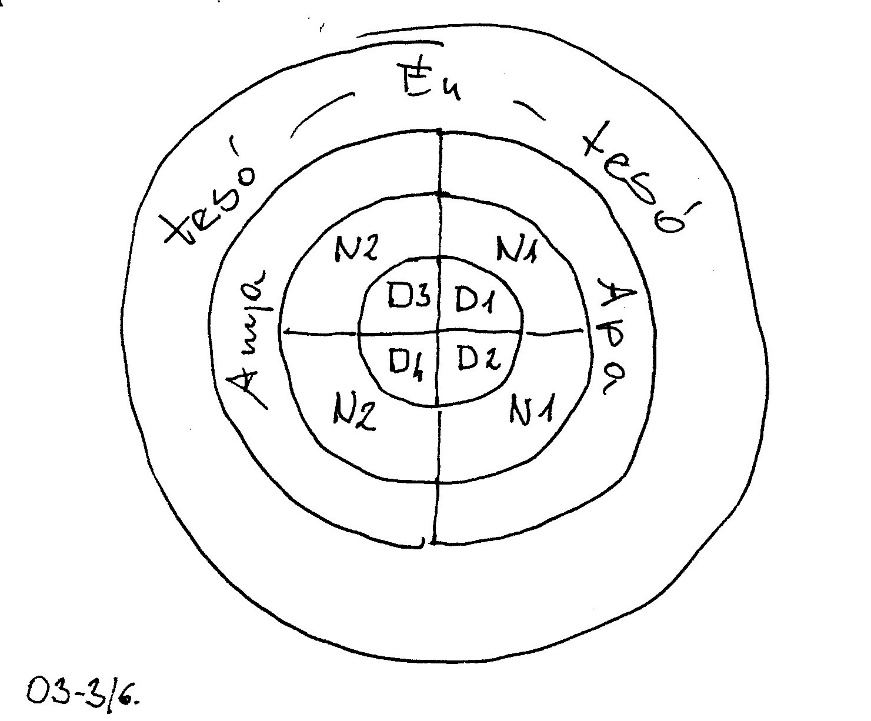 Rajzolj a lapra egymás köré négy kört, ezek lesznek az évgyűrűk. A legbelső kör a legrégibb, ezt oszd négyfelé, és írd be a dédszüleid nevét! Egy-egy negyedkörbe egy dédszülőpár neve kerüljön! Lehet, hogy már nem ismered őket, de a nevüket biztosan tudják a szüleid. Kérdezd meg őket, és ha lehet, keressetek róluk fényképeket! A második kört is oszd négyfelé, és egyik oldalra az apai, másik oldalra az anyai nagyszülők nevét írd be! Ők négyen vannak: apukád és anyukád szülei. Ha már meghaltak, kérd meg a szüleidet, hogy mutassanak róluk fényképet!A harmadik kört már csak kétfelé kell osztanod: Egyik oldalra kerül apukád, másik oldalra anyukád neve.Végül a negyedik, külső kör osztatlan marad, ide kerül a te neved és a testvéreid neve.A körökbe lerajzolhatod magad és a családod tagjait. Ehhez úgy rajzold meg az évgyűrűk köreit, hogy a körök közötti sávokban legyen helyed a rajzoláshoz.